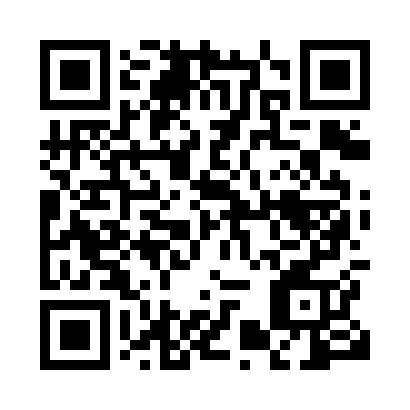 Prayer times for Sanming, ChinaMon 1 Apr 2024 - Tue 30 Apr 2024High Latitude Method: Angle Based RulePrayer Calculation Method: Muslim World LeagueAsar Calculation Method: ShafiPrayer times provided by https://www.salahtimes.comDateDayFajrSunriseDhuhrAsrMaghribIsha1Mon4:436:0012:133:436:267:402Tue4:425:5912:133:426:277:403Wed4:405:5812:133:426:277:414Thu4:395:5712:123:426:287:415Fri4:385:5612:123:426:287:426Sat4:375:5512:123:426:297:437Sun4:365:5412:123:426:297:438Mon4:345:5312:113:416:307:449Tue4:335:5212:113:416:307:4410Wed4:325:5112:113:416:317:4511Thu4:315:5012:103:416:317:4612Fri4:305:4912:103:416:327:4613Sat4:295:4812:103:416:327:4714Sun4:285:4712:103:406:337:4815Mon4:265:4612:093:406:337:4816Tue4:255:4512:093:406:347:4917Wed4:245:4412:093:406:347:5018Thu4:235:4312:093:406:357:5019Fri4:225:4212:093:396:357:5120Sat4:215:4112:083:396:367:5221Sun4:205:4012:083:396:367:5222Mon4:195:4012:083:396:377:5323Tue4:175:3912:083:396:377:5424Wed4:165:3812:083:386:387:5425Thu4:155:3712:073:386:387:5526Fri4:145:3612:073:386:397:5627Sat4:135:3512:073:386:397:5628Sun4:125:3412:073:386:407:5729Mon4:115:3412:073:376:407:5830Tue4:105:3312:073:376:417:59